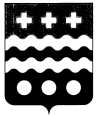 АДМИНИСТРАЦИЯ МОЛОКОВСКОГО МУНИЦИПАЛЬНОГО ОКРУГАТВЕРСКОЙ  ОБЛАСТИПОСТАНОВЛЕНИЕО внесении изменений в постановлениеАдминистрации Молоковского муниципального округа Тверской области от 11.04.2022 № 117«О порядке и условиях оплаты и стимулирования труда в отдельных организациях сферы образования Молоковского муниципального округа»         В соответствии с постановлением Правительства Тверской области от 20.09.2022 №535-пп «О внесении изменений в постановление Правительства Тверской области от 18.08.2017 № 247-пп»   постановляю:           1.  Внести в постановление администрации Молоковского муниципального округа  Тверской области от 11.04.2022 № 117 «О порядке и условиях оплаты и стимулирования труда в отдельных организациях сферы образования Молоковского муниципального округа» (далее – Постановление), следующие изменения: пункт 2.1 раздела 2 Положения изложить в следующей редакции:«2.1. Должностные оклады работников организаций образования устанавливаются на   основе   отнесения   занимаемых   ими   должностей к квалификационным уровням ПКГ, утвержденных приказом Министерства здравоохранения и социального развития Российской Федерации от 05.05.2008 № 216н «Об утверждении профессиональных квалификационных групп должностей работников образования», и иными федеральными правовыми актами.Профессиональные квалификационные группыи должностные оклады работников организаций образования* Кроме должностей преподавателей, отнесенных к профессорско- преподавательскому составу.** За	исключением	тьюторов,	занятых	в	сфере	высшего	и дополнительного профессионального образования.*** Кроме должностей руководителей структурных подразделений, отнесенных ко 2-му квалификационному уровню.**** Кроме должностей руководителей структурных подразделений, отнесенных к 3-му квалификационному уровню.»;пункт 4.1 раздела 4 Положения изложить в следующей редакции:«4.1. Должностные оклады медицинских и фармацевтических работников устанавливаются на основе отнесения занимаемых ими должностей служащих к квалификационным уровням ПКГ, утвержденных приказом Министерства здравоохранения и социального развития Российской Федерации от 06.08.2007 № 526 «Об утверждении профессиональных квалификационных групп должностей медицинских и фармацевтических работников»:»;пункт 5.1 раздела 5 Положения изложить в следующей редакции:«5.1. Должностные оклады работников физической культуры и спорта устанавливаются на   основе   отнесения   занимаемых   ими   должностей к квалификационным уровням ПКГ, утвержденных приказом Министерства здравоохранения и социального развития Российской Федерации от 27.02.2012 № 165н «Об утверждении профессиональных квалификационных групп должностей работников физической культуры и спорта»:»;пункт 6.1 раздела 6 Положения изложить в следующей редакции:«6.1. Должностные оклады работников устанавливаются на основе отнесения    занимаемых     ими    общеотраслевых    должностей    служащих к квалификационным уровням ПКГ, утвержденных приказом Министерства здравоохранения и социального развития РоссийскойФедерации от 29.05.2008 № 247н «Об утверждении профессиональных квалификационных групп общеотраслевых должностей руководителей, специалистов и служащих»:* За   исключением   случаев,   когда   должность   с   наименованием«главный» является составной частью должности руководителя или заместителя руководителя организации либо исполнение функций по должности специалиста с наименованием «главный» возлагается на руководителя или заместителя руководителя организации.»;пункт 7.1 раздела 7 Положения изложить в следующей редакции:«7.1. Оклады рабочих устанавливаются в зависимости от разрядов работ в соответствии с Единым тарифно-квалификационным справочником работ и профессий рабочих (далее – ЕТКС):»;пункт 8.1 раздела 8 Положения изложить в следующей редакции:«8.1. Должностные оклады руководителей организаций образования устанавливаются в зависимости от группы по оплате труда руководителей (в соответствии с приложением 3 к настоящему Положению) в следующих размерах:»;пункт 9.1 раздела 9 Положения изложить в следующей редакции:«9.1. Должностные	оклады	работников	профессорско- преподавательского состава и руководителей структурных подразделений устанавливаются на основе отнесения занимаемых ими должностей служащих к квалификационным уровням ПКГ, утвержденных приказом Министерства здравоохранения и социального развития Российской Федерации от 05.05.2008 № 217н «Об утверждении профессиональных квалификационных групп должностей работников высшего и дополнительного профессионального образования», в размерах:Профессиональные квалификационные группы и должностные оклады профессорско-преподавательского состава и руководителейструктурных подразделенийДолжностные оклады работников, занимающих должности научных сотрудников учреждений дополнительного профессионального образования (повышения квалификации), не вошедших в ПКГ, устанавливаются в следующих размерах:»;в разделе 10 Положения:подпункт 10.1.15 пункта 10.1 изложить в следующей редакции:«10.1.15. надбавка за классное руководство устанавливается педагогическим работникам государственных образовательных организаций Тверской области, реализующих образовательные программы начального общего образования, основного общего образования и среднего общего образования, в размере 1 500 рублей в месяц.В случае осуществления педагогическим работником государственной образовательной организации, реализующей образовательные программы начального общего образования, основного общего образования и среднего общего образования, классного руководства в двух и более классах, а также в классе-комплекте, который принимается за один класс (далее – класс), надбавка за классное руководство составляет не более двух выплат в размере 1 500 рублей независимо от количества обучающихся в каждом из классов.»;пункт 10.1 дополнить подпунктом 10.1.16 в следующей редакции:«10.1.16. надбавка за классное руководство (кураторство) устанавливается педагогическим работникам государственных образовательных организаций Тверской области, реализующих образовательные программы среднего профессионального образования, в том числе программы профессионального обучения для лиц с ограниченными возможностями здоровья, в размере 1 500 рублей в месяц.Надбавка за классное руководство (кураторство) предоставляется педагогическим работникам государственных образовательных организаций Тверской области, реализующих образовательные программы среднегопрофессионального образования, в том числе программы профессионального обучения для лиц с ограниченными возможностями здоровья, осуществляющих классное руководство (кураторство) в учебных группах очной и очно-заочной формы обучения, в которых обучающиеся осваивают образовательные программы среднего профессионального образования, в том числе программы профессионального обучения для лиц с ограниченными возможностями здоровья (далее – учебные группы).В случае осуществления педагогическим работником классного руководства (кураторства) в двух и более учебных группах надбавка за классное руководство (кураторство) составляет не более двух выплат в размере 1 500 рублей независимо от количества обучающихся в каждой из учебных групп.»;пункты 10.5 – 10.6 изложить в следующей редакции:«10.5. Надбавка за работу в сельской местности устанавливается руководящим, педагогическим работникам и специалистам, работающим в сельской местности, в размере 25 % от должностного оклада.10.6. Надбавка работникам – молодым специалистам устанавливается при устройстве впервые на работу на период первых трех лет работы после окончания образовательной организации высшего образования или профессиональной образовательной организации по программам подготовки специалистов среднего звена за работу в организациях образования в размере 100 % от должностного оклада.Под молодым специалистом в настоящем Положении понимается работник в возрасте до 35 лет включительно.»;в пункте 10.7:подпункты 10.7.3 – 10.7.7 изложить в следующей редакции:«10.7.3. в размере 10 % к должностным окладам (окладам) – педагогическим и другим работникам за работу в общеобразовательных школах-интернатах;в размере 10 % к должностным окладам (окладам) – педагогическим и другим работникам за работу в общеобразовательных организациях для детей-сирот и детей, оставшихся без попечения родителей, в организациях для детей-сирот и детей, оставшихся без попечения родителей, а также за работу в учебных группах профессиональных образовательных организациях, в которых в том числе обучаются дети- сироты и дети, оставшиеся без попечения родителей;доплата за особые условия труда в отдельных организациях, указанных в подпунктах 10.7.1 – 10.7.4, устанавливается к должностному окладу (окладу) по каждому основанию;конкретный перечень работников, указанных в подпунктах10.7.1 – 10.7.4, которым могут быть установлены доплаты за особые условия труда, определяется руководителем организации образования по согласованию с коллегиальным органом управления такой организации, образованного   в   соответствии   с   Федеральным   законом   от   29.12.2012№   273-ФЗ   «Об   образовании   в   Российской   Федерации»   и   Уставоморганизации образования, с учетом мнения профессионального союза работников такой организации;за работу с лицами, отбывающими наказание в виде лишения свободы, доплата устанавливается в порядке и размере, предусмотренных для гражданского персонала исправительных учреждений уголовно- исполнительной системы;»;подпункт 10.7.12. изложить в следующей редакции:«10.7.12. доплаты за внеурочную (внеаудиторную) работу устанавливаются по следующим основаниям:»;пункт 10.14. изложить в следующей редакции:«10.14. Надбавка за квалификационную категорию устанавливается в следующих размерах:педагогическим работникам организаций образования:работникам	организаций	образования,	за	исключением педагогических работников организаций образования:40 %	от	должностного	оклада	–	при	наличии	высшей квалификационной категории;15 % от должностного оклада – при наличии первой квалификационной категории;»;абзацы семнадцатый и двадцать первый подпункта 11.10 пункта 11 раздела 11 Положения признать утратившими силу;раздел 12 Положения изложить в следующей редакции:«12. Планирование фонда оплаты труда в организациях образованияФонд оплаты труда организаций образования определяется в пределах бюджетных ассигнований, предусмотренных исполнительному органу государственной власти Тверской области, в подведомственности которого находится организация образования, законом Тверской области об областном бюджете Тверской области на соответствующий финансовый год и плановый период.Порядок планирования фонда оплаты труда в организациях образования утверждается приказом учредителя исполнительного органа государственной власти Тверской области, в подведомственности которого находится организация образования.»;приложение 3 к Положению дополнить разделом II следующего содержания:«Раздел II.Порядок отнесения организаций образования к группам по оплате труда руководителейГруппа по оплате труда руководителей определяется исполнительным органом государственной власти Тверской области, в подведомственности которого находится организация образования, в устанавливаемом им порядке на основании соответствующих документов, подтверждающих наличие указанных объемов работы такой организации».2. Настоящее постановление вступает в силу с 1 октября 2022 года, за исключением положений, для которых настоящим пунктом установлен иной срок вступления их в силу, и подлежит официальному опубликованию.Абзацы второй – двадцать первый подпункта 8 пункта 1 настоящего постановления   вступают   в   силу   со   дня   официального   опубликования и распространяют свое действие на правоотношения, возникшие с 1 сентября 2022 года.3. Контроль за исполнением настоящего распоряжения возложить на заместителя главы Молоковского муниципального округа по социальным вопросам, заведующего отделом социальной и демографической политики Орлову Ю.А.Глава Молоковскогомуниципального округа                                                               А.П. Ефименко27.09.2022№ 245          пгт МолоковоПКГДолжностной оклад, руб.Должности работников учебно-вспомогательного персонала первого уровняДолжности работников учебно-вспомогательного персонала первого уровня1 квалификационный уровень1 квалификационный уровеньВожатый, помощник воспитателя, секретарь учебной части4 744ПКГДолжностной оклад, руб.Должности работников учебно-вспомогательного персонала второго уровняДолжности работников учебно-вспомогательного персонала второго уровня1 квалификационный уровень1 квалификационный уровеньДежурный по режиму; младший воспитатель6 7452 квалификационный уровень2 квалификационный уровеньДиспетчер образовательной организации; старший дежурный по режиму6 892Должности педагогических работниковДолжности педагогических работников1 квалификационный уровень1 квалификационный уровеньИнструктор по труду; инструктор по физической культуре; музыкальный руководитель; старший вожатый8 3002 квалификационный уровень2 квалификационный уровеньИнструктор-методист; концертмейстер; педагог дополнительного образования;	педагог-организатор;	социальный	педагог; тренер-преподаватель8 6343 квалификационный уровень3 квалификационный уровеньВоспитатель; мастер производственного обучения; методист; педагог- психолог; старший педагог дополнительного образования; старший тренер-преподаватель8 8004 квалификационный уровень4 квалификационный уровеньПедагог-библиотекарь; преподаватель*; преподаватель-организатор основ безопасности жизнедеятельности; руководитель физического воспитания; старший воспитатель; старший методист; тьютор**; учитель; учитель- дефектолог; учитель-логопед (логопед)8 953Должности руководителей структурных подразделенийДолжности руководителей структурных подразделений1 квалификационный уровень1 квалификационный уровеньЗаведующий (начальник) структурным подразделением: кабинетом, лабораторией, отделом, отделением, сектором, учебно-консультационным пунктом, учебной (учебно-производственной) мастерской и другими структурными подразделениями, реализующими программы общего образования и дополнительного образования детей***8 5992 квалификационный уровень2 квалификационный уровеньЗаведующий (начальник) обособленным структурным подразделением, реализующим программы общего образования и дополнительного образования детей; начальник (заведующий, директор, руководитель, управляющий) кабинетом, лабораторией, отделом, отделением, сектором,8 893ПКГДолжностной оклад, руб.учебно-консультационным пунктом, учебной (учебно-производственной) мастерской, учебного хозяйства и других структурных подразделений образовательной организации (подразделения)**** старший мастер образовательной организации (подразделения) профессионального образования3 квалификационный уровень3 квалификационный уровеньНачальник (заведующий, директор, руководитель, управляющий) обособленного структурного подразделения образовательной организации (подразделения)9 192ПКГДолжностной оклад, руб.Медицинский и фармацевтический персонал первого уровняМедицинский и фармацевтический персонал первого уровня1 квалификационный уровень4 744Средний медицинский и фармацевтический персоналСредний медицинский и фармацевтический персонал1 квалификационный уровень6 7452 квалификационный уровень6 8923 квалификационный уровень7 0424 квалификационный уровень7 1915 квалификационный уровень7 338Врачи и провизорыВрачи и провизоры1 квалификационный уровень7 5612 квалификационный уровень7 8593 квалификационный уровень8 0064 квалификационный уровень8 301Руководители структурных подразделений учреждений с высшим медицинским и фармацевтическим образованием (врач-специалист, провизор)Руководители структурных подразделений учреждений с высшим медицинским и фармацевтическим образованием (врач-специалист, провизор)1 квалификационный уровень8 5992 квалификационный уровень8 893ПКГДолжностной оклад, руб.Должности работников физической культуры и спорта первого уровняДолжности работников физической культуры и спорта первого уровня1 квалификационный уровень4 7442 квалификационный уровень5 634Должности работников физической культуры и спорта второго уровняДолжности работников физической культуры и спорта второго уровня1 квалификационный уровень6 8922 квалификационный уровень7 5613 квалификационный уровень7 707Должности работников физической культуры и спорта третьего уровняДолжности работников физической культуры и спорта третьего уровня1 квалификационный уровень8 155ПКГДолжностной оклад, руб.Общеотраслевые должности служащих первого уровняОбщеотраслевые должности служащих первого уровня1 квалификационный уровень1 квалификационный уровеньДелопроизводитель, кассир, секретарь, секретарь-машинистка, экспедитор, агент по снабжению, дежурный (по выдаче справок, залу, общежитию и др.), дежурный бюро пропусков, комендант4 4772 квалификационный уровень2 квалификационный уровеньСтарший кассир4 691Общеотраслевые должности служащих второго уровняОбщеотраслевые должности служащих второго уровня1 квалификационный уровень1 квалификационный уровеньИнспектор по кадрам, диспетчер, лаборант6 597Техники всех специальностей без категории6 597Администратор, переводчик-дактилолог, секретарь незрячего специалиста, художник6 5972 квалификационный уровень2 квалификационный уровеньСтарший инспектор по кадрам, диспетчер6 729Техники всех специальностей второй категории6 729Заведующий канцелярией, складом, хозяйством6 7293 квалификационный уровень3 квалификационный уровеньТехники	всех	специальностей	первой	категории,	заведующий общежитием6 865Заведующий производством (шеф-повар), заведующий столовой, начальник хозяйственного отдела, управляющий отделением (фермой, сельскохозяйственным участком)6 8654 квалификационный уровень4 квалификационный уровеньВедущий техник, механик7 0045 квалификационный уровень5 квалификационный уровеньНачальник гаража7 146Общеотраслевые должности служащих третьего уровняОбщеотраслевые должности служащих третьего уровняПКГДолжностной оклад, руб.1 квалификационный уровень1 квалификационный уровеньБез категории: инженер, инженер всех специальностей, экономист, бухгалтер, бухгалтер-ревизор, программист, электроник, юрисконсульт, специалист по кадрам7 3612 квалификационный уровень2 квалификационный уровеньII	категория:	инженер,	инженер	всех	специальностей,	экономист, бухгалтер, бухгалтер-ревизор, программист, электроник, юрисконсульт7 5813 квалификационный уровень3 квалификационный уровеньI	категория:	инженер	всех	специальностей,	экономист,	бухгалтер, бухгалтер-ревизор, программист, электроник, юрисконсульт7 8044 квалификационный уровень4 квалификационный уровеньВедущие инженер всех специальностей, экономист, бухгалтер, бухгалтер- ревизор, программист, электроник, юрисконсульт8 0435 квалификационный уровень5 квалификационный уровеньГлавные специалисты в отделах, отделениях, лабораториях, мастерских, заместитель главного бухгалтера8 278Общеотраслевые должности служащих четвертого уровняОбщеотраслевые должности служащих четвертого уровня1 квалификационный уровень1 квалификационный уровеньНачальники	отделов	информации,	кадров,	планово-экономического, технического, финансового, юридического и др.8 5992 квалификационный уровень2 квалификационный уровеньГлавные механик, энергетик, технолог*8 8933 квалификационный уровень3 квалификационный уровеньДиректор (начальник, заведующий) филиала, другого обособленного структурного подразделения11 859Разряд работ в соответствии с ЕТКСОклад, руб.1 разряд работ4 3002 разряд работ4 4473 разряд работ4 6704 разряд работ6 5975 разряд работ6 7296 разряд работ6 8657 разряд работ7 0048 разряд работ7 146Наименование должностейДолжностные оклады по группам оплаты труда руководителей, руб.Должностные оклады по группам оплаты труда руководителей, руб.Должностные оклады по группам оплаты труда руководителей, руб.Должностные оклады по группам оплаты труда руководителей, руб.Наименование должностейIIIIIIIVРуководитель организации образования18 14716 36214 67413 046Руководитель (ректор) института повышения квалификации и переподготовки работников20 754---ПКГДолжностной оклад, руб.Должности работников административно-хозяйственного и учебно-вспомогательного персоналаДолжности работников административно-хозяйственного и учебно-вспомогательного персонала1 квалификационный уровень7 191Специалист по учебно-методической работе7 1912 квалификационный уровень7 338Специалист по учебно-методической работе II категории7 3383 квалификационный уровень7 561Специалист по учебно-методической работе I категории7 561Должности профессорско-преподавательского состава и руководителей структурных подразделенийДолжности профессорско-преподавательского состава и руководителей структурных подразделений1 квалификационный уровень8 301Ассистент; преподаватель8 301Помощник проректора; помощник ректора; заведующий кабинетом, лабораторией, учебной (учебно-производственной) мастерской, учебной станцией (базы)8 3012 квалификационный уровень8 486Старший преподаватель; заведующий учебной лабораторией; начальник второго управления; руководитель структурного подразделения, реализующего общеобразовательные программы8 4863 квалификационный уровень8 746Доцент; ученый секретарь совета учреждения; советник	при ректорате; директор учебно-методического центра8 7464 квалификационный уровень9 119Профессор9 1195 квалификационный уровень9 340Заведующий кафедрой9 340Директор обособленного структурного подразделения9 3406 квалификационный уровень9 709ПКГДолжностной оклад, руб.Директор (руководитель) филиала, института, являющегося структурным подразделением образовательной организацииНаименование должностиДолжностной оклад, руб.Главный научный сотрудник9 119Ведущий научный сотрудник8 746Старший научный сотрудник8 486Научный сотрудник7 561Младший научный сотрудник7 338Основание доплатВ процентах от должностногооклада, не болееУчителям за проверку письменных работ:в 1 - 4 классах7Учителям, преподавателям за проверку письменных работ:по русскому, родному языку и литературе12по математике, иностранному языку, черчению, стенографии10по	конструированию,	технической	механике,	истории,	химии,физике, географии, биологии5Педагогическим	работникам	за	заведование	кабинетами,лабораториями:в образовательных организациях7в профессиональных образовательных организациях12Учителям за исполнение обязанностей мастера учебных мастерских(заведование учебными мастерскими)15при наличии комбинированных мастерских17Учителям за заведование учебно-опытными участками (теплицами,парниковыми хозяйствами)15Педагогическим работникам за внеклассную работу (в зависимостиот количества классов (учебных групп)50Учителям и другим работникам за работу с библиотечным фондомучебников (в зависимости от количества классов)15Учителям,	преподавателям	за	руководство	методическимицикловыми и предметными комиссиями, объединениями10ПКГНадбавка за квалификационную категорию, руб.Надбавка за квалификационную категорию, руб.ПКГвысшаяпервая1231 квалификационный уровень4 8882 7932 квалификационный уровень5 0852 9063 квалификационный уровень5 1832 9624 квалификационный уровень5 2733 013